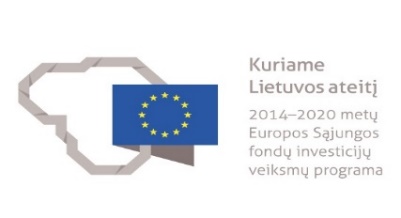 PROJEKTAS „Motyvuoti mokytojai ir tėvai, – motyvuoti mokiniai“ Nr. 09.2.1-ESFA-K-728-01-0022 (1.2.1. veikla)Gargždų „Minijos“ progimnazijos 5d KLASĖS mokinių, MOKYTOJŲ ir tėvų sesijos, VYKUSIOS 2018-11-27APIBEndrinimas     Bendroje 5d klasės tėvų ir mokinių sesijoje dalyvavo 19 tėvų ir 18 mokinių.     Pradžioje dar kartą trumpai pristatytas projektas ,,Motyvuoti mokytojai ir tėvai,- motyvuoti mokiniai“.(Plačiau apie projektą kalbėta klasės tėvų susirinkime rugsėjo mėn.).     Sesija pradėta uždaru ratu, mokiniai ir tėvai išsakė savo savijautą, lūkesčius baigiantis pirmam trimestrui.      Antra veikla- testas ,,Ar mokate laikytis taisyklių?“ Jį atliko tėveliai. Vaikai atliko kitą testą-pagal mokytojos nurodymus lankstė popieriaus lapus. Tėveliai ir patys vaikai galėjo akivaizdžiai įsitikinti, kaip skirtingai tą pačią užduotį visi atlieka.       Trečia veikla- darbas grupėse. Visi dalyviai pasiskirstė į keturias grupes, kiekviena jų diskutavo skirtingais klausimais:Kaip išvengti patyčių?Ko reikia, kad vaikas mokykloje jaustųsi saugus?Kas vaiką motyvuoja mokytis?Kaip pasiekti, kad mokiniai dėvėtų uniformas? Grupių siūlymai pristatyti, pakomentuoti.Ketvirtoji veikla- dalyviai pasidalino į dvi dalis, vieni rašė tris savybes žmogaus, su kuriuo lengva bendrauti ir bendradarbiauti, kiti- tris savybes žmogaus, su kuriuo sunku bendrauti ir bendradarbiauti. Ši veikla aptarta ir pakomentuota.   Sesijos pabaigoje sutarta, kad visos iškylančios mokymosi, elgesio problemos bus aptartos, išanalizuotos bendrame tėvo, mokinio, mokytojo, klasės vadovės, pagalbos mokiniui specialistų rate.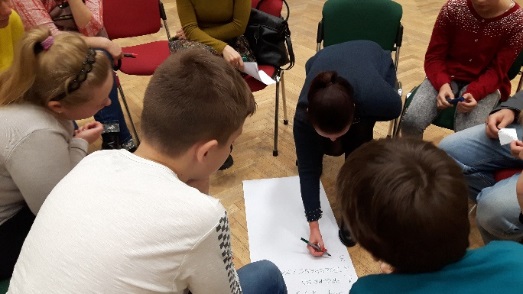 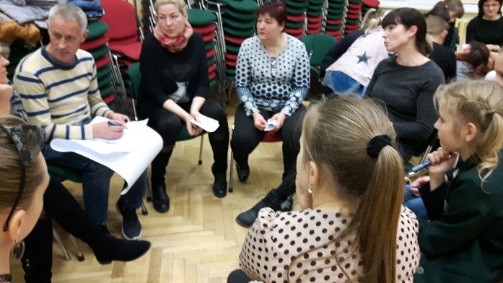 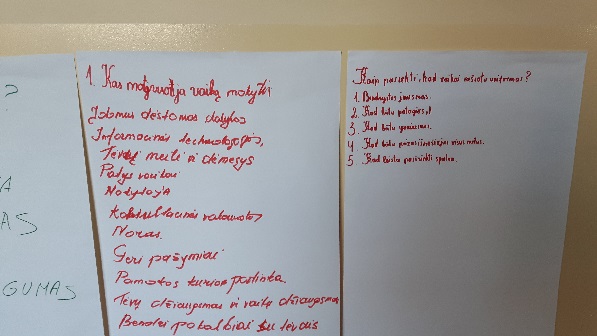 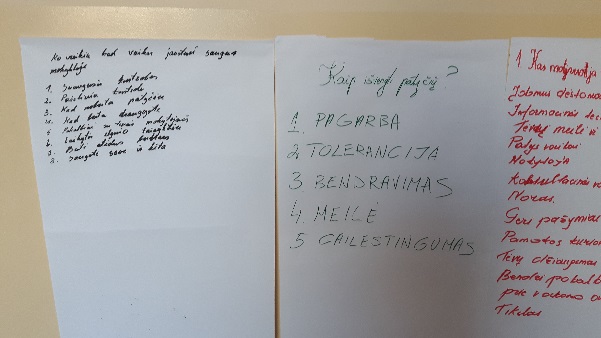 